Одобрен на заседании                                             УтверждаюМетодического совета                                             Директор  ГБУ РА «Центр «Доверие»                                     ГБУ РА «Центр «Доверие»                                   Протокол №_____от                                                _________Л.В. Адаменко                                                                                                              «___»___________20___г                                        «___»___________20___гПРОГРАММАволонтерского отряда «Доверие»на 2019 год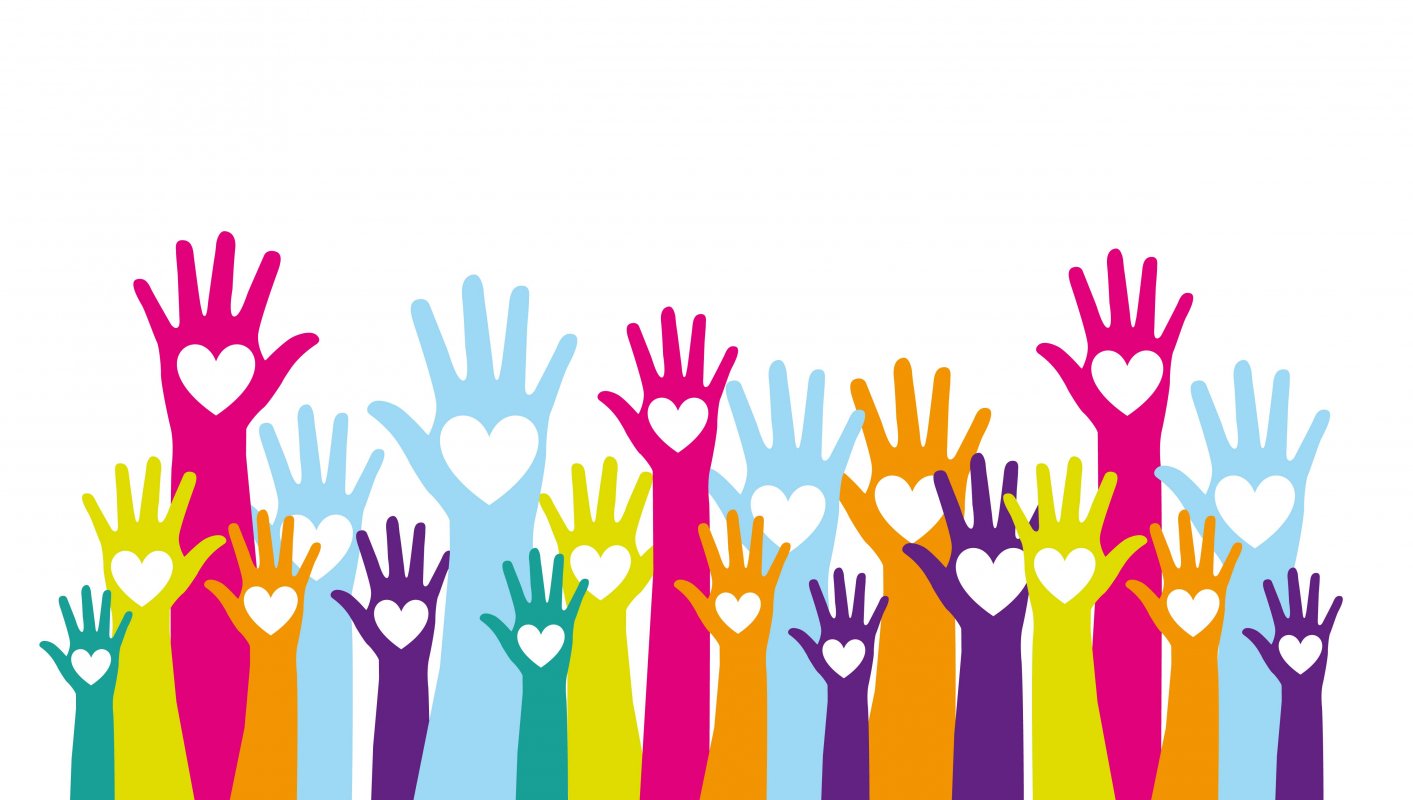 ОТРЯД «ДОВЕРИЕ»Руководитель отряда: Котова М.А. – заведующая организационно-методическим отделениемс. Красногвардейское, 2019 гПояснительная запискаВолонтеры (от англ.Volunteer - доброволец) – это люди, делающие что-либо по своей воле, по согласию, а не по принуждению. Волонтерские или добровольческие объединения - это свободные союзы людей, объединенных каким-либо общим специальным интересом. Их деятельность связана, как правило, с благотворительностью, милосердием. В России сегодня действует много молодежных волонтерских объединений, которые помогают ближним. Волонтерское движение сейчас развивается довольно бурно. И одна из основных причин этого – добровольность и свобода выбора. Добровольно выбранная социально значимая деятельность неизмеримо выше навязанной извне. К тому же, формирование компетентности возможно только в единстве с ценностями человека, т.е. при глубокой личной заинтересованности человека в данном виде деятельности.Волонтёр-это доброволец, разговаривающий на языке юной аудитории, вызывающий доверие и интерес к себе. Волонтёрство - это доступный, массовый способ пропаганды активной жизненной позиции. Миссия нашего волонтерского отряда – сделать жизнь несовершеннолетних светлее и ярче, разнообразить детский досуг.Цель: оказание добровольческих услуг при организации досуга несовершеннолетних.           Задачи: Показать несовершеннолетним преимущества активной жизненной позиции на личном примере. Пропагандировать активный образ жизни (при помощи акций, тренинговых занятий, тематических выступлений, конкурсов и др.) Создать условия, позволяющие несовершеннолетним активно принимать участие в досуговых мероприятиях.Сформировать сплоченный деятельный коллектив волонтеров.Формы и методы:Досуговые мероприятия: игры, викторины, квесты и др. Акции, конкурсы, выставки, мастер-классы. Распространение листовок, буклетов. Ожидаемые результаты:- формирование активной жизненной позиции у несовершеннолетних получателей социальных услуг. - снижение вероятности приобщения несовершеннолетних к вредным привычкам, профилактика девиантного поведения. - увеличение количества несовершеннолетних, вовлеченных в досуговые мероприятия.Условия для организации волонтерского отряда: Взаимодействие специалистов ГБУ РА «Центр «Доверие» при организации и проведении досуговых мероприятий участниками волонтерского отряда «Доверие». Использование разнообразных форм организации досуговой деятельности (акции, концертные программы, театрализованные представления, мастер-классы и др). Информационное обеспечение опыта работы (ведение летописи мероприятий, размещение статей на официальном сайте и интернет страницах учреждения). Правила деятельности волонтера отряда «Доверие»: Если ты волонтер, забудь лень и равнодушие к проблемам окружающих. Будь генератором идей! Уважай мнение других! Критикуешь – предлагай, предлагаешь - выполняй! Обещаешь – сделай! Не умеешь – научись! Будь настойчив в достижении целей! Веди здоровый образ жизни! Твой образ жизни – пример для подражания. План работыволонтёрского отряда «Доверие» на 2019 год        Руководитель отряда                                                             М.А. КотоваСписочный состав волонтеров отряда «Доверие» Дата создания отряда: 15.11.2018 гНаправление работыМероприятияСрокиСоциальное- Благотворительный творческий мастер-класс для детей с ОВЗ по изготовлению праздничной открытки; - Торжественное награждение участников международного конкурса рисунков и поделок «Талантливые дети»ЯнварьСоциальноеПроведение игры «По станциям» среди несовершеннолетних получателей социальных услуг стационарного отделения ГБУ РА «Центр «Доверие» ФевральГражданско-патриотическоеМероприятие к 23 февраля (викторина, мастер-класс)ФевральПрофилактическоеАкция «Мы за здоровый образ жизни»МартЭкологическоеАкция «Посади дерево»АпрельГражданско-патриотическое- Участие в торжественном шествии и митинге, посвященном Дню Победы;- Поздравление ветеранов ВОВ с Днем ПобедыМайСоциальноеЛетняя игротека для несовершеннолетних получателей социальных услугИюньСоциальноеУчастие в конкурсе «Лучшая фотозона», врамках празднования Дня молодежиИюльГражданско-патриотическоеАкция «Поиск» (помощь в пополнении музейного уголка боевой славы)Август Экологическое «Экологический субботник»СентябрьСоциальное«День добрых дел»ОктябрьСоциальноеФестиваль «Добрые сердца»  (в котором возможно участие главы Республики Адыгея)27 ноябряЭкологическоеАкция  «Покорми  зимой  птиц», операция «Кормушка»декабрь№п/пФИОДолжность1Котова Марина АйтечевнаЗаведующая организационно-методическим отделением2Павлова Екатерина АлексеевнаЮрисконсульт3Чувилка Елена Владиславовна Специалист по реабилитационной работе4Разуваева Карина ИсмаиловнаСпециалист по реабилитационной работе5Маленькова Лидия СергеевнаПсихолог6Барышева Екатерина ВладимировнаПсихолог7Александрова Татьяна АнатольевнаСпециалист по реабилитационной работе8Мартюшова Анастасия ИвановнаСпециалист по социальной работе